ПАМЯТКА ВЫБИРАЮЩЕМУ ПРОФЕССИЮВыбор профессии – сложный и ответственный шаг в твоей жизни. Не предоставляй выбор своей будущей профессии случаю. Пользуйся информацией профессионалов. Профессию надо выбирать обдуманно, с учетом своих способностей, внутренних убеждений (только равнодушные идут куда придется), реальных возможностей, взвесив все «за и «против».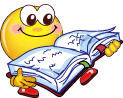 С этой целью:Изучи глубже самого себяРазберись в своих интересах (что тебе интересно на уровне хобби, а что может стать профессией), склонностях, особенностях своего характера и физических возможностях.Подумай, какие у тебя сильные и слабые стороны, главные и второстепенные качества.Ознакомься с профессиями, которые соответствуют твоим интересам и способностям; прочти побольше книг, статей, журналов.Наметь предварительно избираемую профессию или группу родственных профессийПобеседуй с представителями избираемых профессий, постарайся побывать на рабочем месте этих специалистов, ознакомься с характером и условиями труда. Продумай, как, где и когда можно попробовать свои силы в этом деле практически и – действуй!Ознакомься с учебными заведениями, в которых можно получить избранную профессию.Сопоставь свои личные качества и возможности с характером той профессии, которую ты выбрал.Приняв решение, не отступай перед трудностями. Будь настойчив в достижении намеченных целей.Личный профессиональный план учащегосяГлавная цель (что я буду делать, каким буду, чего достигну, идеал жизни и деятельности).Цепочка ближайших и более отдаленных конкретных целей (чему и где учиться, перспективы повышения мастерства).Пути и средства достижения ближайших целей (беседы с людьми, проба сил, самообразование, поступление в учебное заведение, подготовительные курсы).Внешние условия достижения целей (трудности, возможные препятствия, возможное противодействие тех или иных людей).Внутренние условия (свои возможности: состояние здоровья, способности к теоретическому или практическому обучению, настойчивость, терпение, личные качества, необходимые для работы по данной специальности).Запасные варианты целей и путей их достижения на случай возникновения непреодолимых препятствий для реализации основного варианта.Характеристика профессионального плана:определенность, ясность плана (если человек указывает на единственную профессию и соответствующий тип учебного заведения);полнота плана (когда учтены все необходимые факторы выбора профессии: направленность интересов, склонностей, способностей, состояние здоровья, уровень образования и т.д.);устойчивость плана (во времени, как уверенность в правильности выбора и помехоустойчивость в стремлении к его осуществлению);реалистичность плана (как опора на реальные социальные и психологические возможности реализации выбора);логическая обоснованность и внутренняя согласованность (как соотнесение склонностей и способностей человека с требованиями профессии);моральная оправданность плана (если мотивы профессии относятся к содержанию деятельности);согласованность плана с потребностями рынка труда.Этапы формирования профессионального планаСоставляя личный профессиональный план, необходимо:определить, какой вид деятельности вам интересен; проанализировать в какой степени выражены склонности к работе в сферах «человек–природа», «человек–техника», «человек–человек», «человек–знаковая система», «человек–художественный образ»; составить формулу интересующей профессии;выяснить, работники, каких профессий требуются на рынке труда, в городе, районе, где вы живете;сопоставить полученные данные и сделать вывод, в какой области профессиональной деятельности вы могли бы работать;ознакомиться с интересующими профессиями, беседуя с их представителями, пользуясь профессиограммами, специальной литературой; посоветоваться с родителями; проконсультироваться с врачом;соотнести свои индивидуальные особенности с требованиями избранной профессии;узнать содержание интересующей профессии, условия работы, перспективы профессионального роста;ознакомиться с возможными путями освоения профессии; побывать в учебных заведениях на «Днях открытых дверей»;проанализировать преимущества и недостатки различных путей получения общеобразовательной и профессиональной подготовки.Принципы, которыми должен руководствоваться человек, выбирающий профессиюПринцип сознательности. Правильно выбрать профессию может человек, четко осознавший:☺ что он хочет (осознающий свои цели, жизненные планы, идеалы, стремления, ценностные ориентации);☺ что он есть (знающий свои личностные и физические особенности);☺ что он может (знающий свои склонности, способности, дарования);☺ что от него потребует работа и трудовой коллектив.Принцип соответствия. Выбираемая профессия должна отвечать (соответствовать) интересам, склонностям, способностям, состоянию здоровья человека и одновременно потребностям общества в кадрах.Принцип активности. Профессию надо активно искать самому. В этом большую роль призваны сыграть: практическая проба сил в кружках, секциях, на факультативах; чтение литературы, экскурсии, встречи со специалистами, посещение учебных заведений в «Дни открытых дверей», самостоятельное обращение к психологу или профконсультанту.Принцип развития. Отражает идею необходимости развивать в себе такие качества, которые нужны для любой профессии. Это – психические процессы (мышление, память, внимание) и следующие черты характера: трудолюбие, добросовестность, прилежность, организованность, исполнительность, самостоятельность, инициативность, умение переносить неудачи, выдержка, настойчивость.Ошибки и затруднения при выборе профессии1. Незнание правил выбора профессии:выбор профессии за компанию;перенос отношения к человеку на саму профессию;отождествление учебного предмета с профессией;ориентация сразу на профессии высокой квалификации;неумение определить путь получения профессии.2. Незнание самого себя:незнание или недооценка своих физических особенностей;незнание или недооценка своих психологических особенностей;неумение соотнести свои способности с требованиями профессии.3. Незнание мира профессий:увлечение только внешней стороной профессии;предубеждение в отношении престижности профессии;незнание требований профессии к человеку;устаревшие представления о характере и условиях труда конкретной профессии.Профессиональная пригодностьРазличают следующие степени профессиональной пригодности:►Непригодность. Она может быть временной или практически непреодолимой. О ней говорят в тех случаях, когда имеются отклонения в состоянии здоровья, несовместимые с работой. При этом дело обстоит не обязательно так, что человек не может работать, а так, что работа в данной профессии может ухудшить состояние человека. Противопоказания бывают не только медицинские, но и психологические: те или иные стойкие личные качества будут помехой для овладения определенной профессией.► Годность. Характеризуется тем, что нет противопоказаний, но нет и очевидных показаний. Иначе говоря, ни за, ни против. «Можешь выбирать эту профессию. Не исключено, что станешь хорошим работником». Примерно такими словами можно охарактеризовать данную степень профессиональной пригодности.► Соответствие. Нет противопоказаний и есть некоторые личные качества, соответствующие требованиям профессии. Например, есть выраженный интерес к определенным объектам труда (технике, природе, людям, искусству) или успешный опыт в данной области. При этом не исключено соответствие другим профессиям. «Можешь выбрать эту профессию. И весьма вероятно, что ты будешь хорошим работником».► Призвание. Это высший уровень профессиональной пригодности. Он характеризуется тем, что во всех элементах ее структуры есть явные признаки соответствия человека требованиям избираемого вида труда. Речь идет о признаках, которыми человек выделяется среди своих сверстников, находящихся в равных условиях обучения и развития. «В этой и именно в этой области труда ты будешь наиболее нужен людям».Чтобы открыть в себе призвание, важно смело «примеривать» себя к самым разным профессиям, необходимо практически пробовать свои силы в разных видах труда.Что нужно знать при выборе учебного заведенияВозможно, выбранную вами профессию можно получить в нескольких учебных заведениях. В таком случае возникает проблема выбора учебного заведения. Правильный выбор можно сделать, узнав все об этих учебных заведениях.Собирая информацию об учебном заведении, следует получить ответы на следующие вопросы:Какой уровень образования позволяет получить учебное заведение (профессионально-техническое, среднее специальное, высшее)?По каким специальностям и специализациям осуществляется профессиональная подготовка?Какая квалификация присваивается по окончании учебного заведения?Каковы предоставляемые формы обучения (дневная, вечерняя, заочная)? Платное или бесплатное обучение? Размер оплаты?Какие требования предъявляются к поступающим (возраст, состояние здоровья, пол, уровень образования)?Каков порядок приема в учебное заведение (сроки подачи документов, сроки сдачи экзаменов, льготы поступающим)?Какова продолжительность обучения?Оказывает ли учебное заведение помощь в трудоустройстве выпускников?Есть ли подготовительные курсы. Когда они начинают работать и какая оплата?Когда проводятся «Дни открытых дверей» в учебном заведении?Адрес учебного заведения и его полное название?Условие оптимального выбора профессии– зона оптимального выбора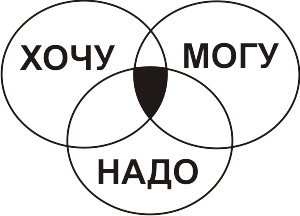 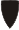 ХОЧУ – стремления личности (желания, интересы, склонности, идеалы).
МОГУ – возможности личности (состояние здоровья, способности, уровень знаний, характер, темперамент).НАДО – потребности общества в кадрах, и осознания необходимости затратить определенные усилия для достижения жизненно важных целей.Планируя свою профессиональную карьеру, полезно ответить на следующие вопросы:От каких своих умений и способностей вы получаете наибольшее удовлетворение?Каковы ваши основные интересы и любимое времяпрепровождение?Какие учебные предметы у вас любимые?Чем бы вы хотели заниматься каждый день по 8 часов из года в год?О какой работе вы мечтаете?Каким вы представляете свое занятие через 10 лет?Какая работа была бы для вас идеальной? Опишите ее как можно подробнее. Представьте себя на этой работе, с кем вы работаете, как проводите время?Каковы ваши критерии выбора профессии? (обязательные и желательные)Какие ваши сильные стороны и навыки более всего позволяют вам считать себя подходящим для работы, которая вам кажется идеальной?Какие пробелы в своих знаниях и умениях вам необходимо ликвидировать, чтобы получить идеальную для вас работу?Если работа, идеальная для вас недостижима в настоящее время, то какую работу вы могли бы выполнять, чтобы продвигаться в избранном направлении?С кем можно посоветоваться, чтобы получить полезную для планирования карьеры информацию?И, наконец, запишите ваши ближайшие и долгосрочные цели в области карьеры и действуйте.Темперамент и стиль деятельностиКаждый учащийся должен сделать выбор, где он будет продолжать обучение после школы. И для того, чтобы не ошибиться, необходимо учитывать свои индивидуальные особенности. Такие индивидуальные особенности как интересы, склонности весьма непостоянны и изменчивы. Поэтому нужно стимулировать их развитие. Однако есть и другой тип индивидуальных особенностей, которые изменить практически нельзя, но невозможно и не обращать на них внимания, т.к. они влияют на деятельность, на поведение, на взаимоотношения с окружающими. К таким особенностям и относится темперамент.Темпераментом называют совокупность свойств, характеризующих динамические особенности протекания психических процессов и поведения человека, их силу, скорость, возникновение, прекращение и изменение.Сегодня существует несколько разных типологий темперамента, но чаще всего наблюдаются те четыре типа, которые известны нам из классического учения о темпераментах: сангвинический, холерический, флегматический и меланхолический.В большинстве случаев в людях сочетаются черты всех четырех типов темперамента, один из которых выражен сильнее, а другие слабее. Можно говорить не о темпераменте, а о «темпераментной структуре», которая включает в себя все типы.Темперамент непосредственно сказывается на стиле работы, хотя степень его влияния на труд зависит от производственных условий и подготовленности рабочего или учащегося к данному виду труда и его направленности.Стиль работы – это совокупность манер поведения работника в труде, выражающаяся в целеустремленности, интересе, продолжительности врабатываемости, в темпе и производительности труда, в ритмичности трудового процесса, в требовательности к качеству результатов труда.Сангвиник может быть надежным в любой работе, кроме автоматической, однообразной и медлительной. Он более способен к живой, подвижной деятельности, требующей смекалки, находчивости и активности. Сангвиник обычно целеустремлен, работает не ради самой работы по необходимости, а с определенной целью достичь желаемого, причем настойчиво и терпеливо добивается намеченного результата. Но эта целеустремленность и настойчивость проявляются им, когда работа разнообразна и удовлетворяет его склонность к смене впечатлений. Во всех делах в меру сдержан и спокоен. Однако не терпит помех в работе с чьей-либо стороны. В случае таких задержек в работе часто «опускает руки», проявляет уже безразличие к делу и даже апатию.Холерик наиболее успешно выполняет работы с ярко выраженной цикличностью, где в какие-то периоды рабочего цикла требуется максимальное напряжение сил, а потом деятельность сменяется более спокойной работой другого характера до следующего цикла. Но он может со временем приспособиться и к равномерному ритму работы, которую хорошо освоит, и будет иметь в ней неизменный успех.Следует иметь в виду, что холерический темперамент более других способствует напряженности при выполнении опасных и ответственных действий, в которых допускаются те или иные неточности. Поэтому очень важно побуждать и укреплять его уверенность в успехе. Ему свойственно плохое самообладание. В случаях неудач – а они в период обучения у него бывают часто – он может принять опрометчивые решения.Холерикам предписывается деятельность, позволяющая установить нормальный порядок в труде и отдыхе, работу умеренно-деятельную, поскольку утомляющие физические и умственные занятия неблагоприятны для представителей данного типа темперамента. Вместе с тем они не должны выбирать профессию, требующую сидячего образа жизни, а также занятий, связанных с длительным пребыванием у огня (горны, печи) и, вообще, с высокими температурами, так как это тоже вредно для их здоровья.Флегматику наиболее соответствует такая учебная и производственная работа, где нет необходимости в быстром выполнении сноровистых и разнообразных действий. Флегматик приступает к работе не спеша, но готовится к ней обстоятельно, ничего не упуская из поля своего внимания. Врабатывается в нормальный ритм сравнительно долго. Темп работы не высок. Однако благодаря обстоятельной подготовке к работе, упорству и настойчивости производительность его труда может быть вполне удовлетворительной. Он требователен к качеству своей работы, но не стремится сделать больше и лучше, чем от него требуется. Не склонен к смене видов деятельности и их целей. Более расположен к однообразной, хорошо им освоенной работе.Флегматика приходится поторапливать. И при этом, учитывая его упорство и настойчивость в работе, а также то, что он и без понукания работает с большим, хотя и не ярко выраженным, напряжением, его нельзя упрекать в медлительности, потому что это его свойство не зависит от его воли. Его нужно поторапливать, помогая и подбадривая, но не лишая самостоятельности в действиях и излишне не опекая.Меланхолик в отношении эмоциональной возбудимости и впечатлительности – полная противоположность флегматику. Некоторое сходство их можно заметить лишь в вялом реагировании на раздражители, поступающие из окружающей среды, и в медлительности действий, хотя причины вялости и медлительности у них различны. Он может вполне успешно работать в спокойной и безопасной обстановке, не требующей от него быстрых реакций и частой смены характера деятельности. Однако длительное время, переживая обиды и даже незначительные «уколы» самолюбия, часто отвлекается в своих мыслях от выполняемой работы, допуская невнимательность и ошибки, поэтому врабатывается в нормальный ритм труда медленно и сохраняет его недолго в результате периодических появлений апатии и вялости. Темп работы непостоянен. Плодотворность труда может быть весьма высокой при бодром настроении и низкой – при подавленном.Предпочитает работать в одиночку. Благодаря своей высокой чувствительности, он легко улавливает и понимает тонкости в поведении людей, окружающем его мире, а так же в искусстве, литературе, музыке. Меланхолику подходит работа, требующая внимания, умения вникнуть и проработать мельчайшие детали. Ему противопоказана деятельность, требующая значительного напряжения, связанная с неожиданностями и осложнениями.Следует отметить, что любая группа людей работает эффективней, если в ней есть представители всех темпераментов. Меланхолики первыми чувствуют, в каком направлении надо начинать поиск. Холерики  выполняют функции бесстрашных разведчиков. Сангвиники являются источником положительных эмоций и постоянно генерируют неожиданные идеи. Флегматики анализируют информацию и предлагают взвешенное решение.        Таким образом, влияние свойств нервной системы (силы, подвижности, уравновешенности) и связанных с ними типологических особенностей личности на мотивацию деятельности проявляется в том, что у людей с определенным темпераментом обнаруживается предпочтение определенному типу профессиональной деятельности.